Publicado en España el 17/03/2023 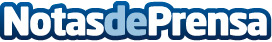 Poda de árboles: ¿Cómo y cuándo?, por VIVEROS FLORAMAPodar y dar forma a los árboles es un procedimiento básico de mantenimiento que afecta al aspecto, la expansión y su rendimientoDatos de contacto:VIVEROS FLORAMAPoda de árboles: ¿Cómo y cuándo?645 83 05 30Nota de prensa publicada en: https://www.notasdeprensa.es/poda-de-arboles-como-y-cuando-por-viveros Categorias: Nacional Madrid Jardín/Terraza Servicios Técnicos http://www.notasdeprensa.es